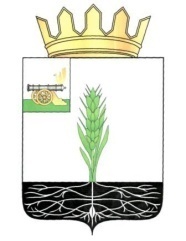 ОТДЕЛ ОБРАЗОВАНИЯ АДМИНИСТРАЦИИ МУНИЦИПАЛЬНОГО ОБРАЗОВАНИЯ «ПОЧИНКОВСКИЙ РАЙОН» СМОЛЕНСКОЙ ОБЛАСТИПРИКАЗот  29 октября   2020 года                                                                        № 250  б О   проведении  муниципального этапаВсероссийской предметной олимпиадышкольников в 2020-2021 учебном  году           На основании Порядка проведения Всероссийской олимпиады школьников, утвержденного приказом Министерства образования и науки Российской Федерации от 18.11.2013 года № 1252 (в ред. приказа Минобрнауки России от 17.03.2015 года № 249) и приказа Департамента Смоленской области по образованию и  науке от  01.09.2020 года № 606 - ОД      приказываю:	Установить следующие сроки и время начала проведения муниципального этапа Всероссийской предметной олимпиады школьников:06 ноября 2020 года, 10-00:          - технология (7, 8-9, 10-11 классы).            07 ноября 2020 года, 10-00:           - физика (7, 8, 9, 10, 11 классы);           - история (7, 8, 9, 10, 11 классы).            13 ноября 2020 года, 10-00:           - обществознание (7, 8, 9, 10-11 классы).ноября 2020 года, 10-00:            - русский язык (7-8, 9, 10-11 классы);            - физическая культура (7-8, 9-11 классы).               20 ноября 2020 года, 10-00:               - мировая художественная культура (7-8, 9, 10, 11 классы).               21 ноября  2020 года, 10-00:              -  основы безопасности жизнедеятельности (7-8, 9, 10-11 классы).               28 ноября  2020 года, 10-00:               - математика (7-8, 9, 10, 11 классы).               04 декабря  2020 года, 10-00:                - право (7-8, 9, 10, 11 классы).   05 декабря 2020 года, 10-00:биология (7, 8, 9, 10, 11 классы);                - литература (7-8, 9-11 классы).              12 декабря  2020 года, 10-00:                 - химия (7-8, 9, 10, 11 классы) – теоретический тур;                 - информатика (7-8, 9-11 классы).               18 декабря 2020 года, 10-00:                - экология (7, 8, 9, 10-11 классы).               19 декабря 2020 года, 10-00:               - география (7, 8, 9, 10, 11 классы);               - иностранный язык (английский язык) (7-8, 9-11 классы).Определить местом проведения олимпиад МБОУ СШ № 1 имени А. Твардовского г. Починка, МБОУ СШ № 2 г. Починка.Утвердить состав оргкомитета муниципального этапа олимпиады школьников (приложение № 1).Утвердить состав  жюри  муниципального этапа олимпиады школьников (приложение  №2).Мамонтовой А.А., старшему менеджеру Отдела образования, Илларионову С.А., менеджеру Отдела образования, Игнатовой Н.В., менеджеру Отдела образования, Рожковой Н.Н., менеджеру Отдела образования,  обеспечить внесение данных о победителях и призерах муниципального этапа Всероссийской олимпиады школьников, участниках регионального этапа Всероссийской олимпиады школьников в базу данных участников олимпиады на сайте Департамента Смоленской области по образованию и науке  до 25 декабря 2019 года.Мамонтовой А.А., старшему менеджеру Отдела образования, Илларионову С.А., менеджеру Отдела образования, Игнатовой Н.В., Рожковой Н.Н., менеджеру Отдела образования, обеспечить проведение муниципального этапа Всероссийской предметной олимпиады школьников в установленные сроки.Контроль за исполнением настоящего приказа возложить на                 Тарасенкову Н.М., ведущего специалиста Отдела образования.Начальник Отдела образования                                                  О.В. Полякова С приказом ознакомлены:                         Тарасенкова Н.М.Мамонтова А.А   Илларионов С.А.Игнатова Н.В.Рожкова Н.Н.Приложение № 1 к приказу                                                                                                   № 250 б от 29.10. 2020 года                                                                                                         Состав оргкомитета муниципального этапа Всероссийской олимпиады школьниковСостав оргкомитета1. Полякова О.В., начальник Отдела образования,- председатель.2.Тарасенкова Н.М., ведущий специалист Отдела образования,- заместитель председателя.3. Понкратов И.В.,  специалист Отдела образования, - секретарь.Члены оргкомитета:4. Илларионов С.А. , менеджер Отдела образования.5. Игнатова Н.В. , менеджер Отдела образования.6. Мамонтова А.А.,  старший менеджер Отдела образования.7. Рожкова Н.Н., менеджер Отдела образования.Приложение № 2 к приказу                                                                                                   № 250 б от  29.10. 2020 года                                                                                                         Состав предметных жюриИностранный язык Английский языкЧеремисина Т. В., учитель МБОУ Шаталовской СШ Позднякова М. В., председатель, учитель МБОУ Шаталовской СШСорокина Т.С.,  учитель МБОУ СШ № 1 имени А. Твардовского г. ПочинкаМартина Н. В., учитель МБОУ Мурыгинской СШФедосеенкова А.В., учитель МБОУ Даньковской ОШТарасенкова Н.М., ведущий специалист Отдела образованияИстория Кабанова Т.В.,  председатель, учитель МБОУ СШ № 2 г. ПочинкаСкоблякова Е.В., учитель МБОУ Стодолищенской  СШ Старовойтова Л.А.,  учитель МБОУ Мачулинской ОШОбществознание Савченкова И.В., учитель МБОУ Мурыгинской СШГорбачева Н.А., учитель МБОУ СШ № 1 имени А. Твардовского г. ПочинкаПавлова А.С., председатель, учитель МБОУ СШ №2 г. ПочинкаСтепанов В.В., учитель МБОУ Прудковской  СШБастракова Л.К., учитель МБОУ Переснянской СШПонкратов И.В., учитель МБОУ Лучесской ОШ им. В.Ф. Михалькова  Панькив И.Р., учитель МБОУ Тростянской  ОШДанченкова Е.С., учитель МБОУ Стодолищенской СШИгнащенков В.Н., учитель МБОУ Шаталовской СШ Право Горбачева Н.А., председатель, учитель МБОУ СШ № 1 имени А. Твардовского г. ПочинкаСтепанов В.В., учитель МБОУ Прудковской  СШПонкратов И.В., учитель МБОУ Лучесской ОШ им. В.Ф. Михалькова  Математика Кузнецова Е.А.., учитель МКОУ Стригинской ОШ - председательРанчугова И.Н., учитель МБОУ Переснянской СШ Мартыненкова Г. А., учитель МБОУ Прудковской СШ Лухтенкова Н.А., учитель МБОУ СШ № 1 имени А. Твардовского г.  ПочинкаКулагина Т.В., учитель МБОУ СШ №1 имени А. Твардовского г. ПочинкаФизика Орлова Е.А., учитель МБОУ Дивинской СШ – председатель.Старовойтова Н.П., учитель МБОУ Лучесской ОШОсипова С.Н., учитель МБОУ СШ №2 г. ПочинкаИнформатика Карпенкова М. В., учитель МБОУ Дивинской  СШБорисова С.А., учитель МБОУ  СШ № 2 г. Починка – председатель.Молчанов С.А., учитель МБОУ  Васьковской СШБиологияНевзорова В.П., председатель, учитель МБОУ СШ № 1 имени А. Твардовского г. ПочинкаШлапакова С.В., учитель МБОУ Прудковской СШ Гореликова С.В., учитель МБОУ Мурыгинской СШАнтонова Л.В., учитель МБОУ Переснянской СШВоронина Г.Н., учитель МБОУ Шаталовской СШАнахова Н.А., учитель МБОУ Дивинской СШЯкушева А.Н.,  учитель МБОУ СШ №2 г. Починка  Инсапова Д.Е., учитель МБОУ Стодолищенской СШЭкология     1. Невзорова В.П., председатель, учитель МБОУ СШ № 1 имени А. Твардовского г. Починка     2. Якушева А.Н.,  учитель МБОУ СШ №2 г. Починка       3. Шлапакова С.В., учитель МБОУ Прудковской СШХимия Михалева Т.Н., председатель, учитель МБОУ Шаталовской СШ Марченкова Т.В., учитель МБОУ Прудковской СШ Илларионова Ю.С., учитель МБОУ СШ № 2 г. ПочинкаГеография Бурсова А.А., учитель МБОУ Дивинской СШ Михальченкова Л.Н., учитель МБОУ Княжинской ОШ Антонова Л.В., учитель МБОУ Переснянской СШБаринова А.А., председатель, учитель МБОУ СШ № 1 имени А. Твардовского г. Починка Шугарова Е.И., учитель МБОУ Стодолищенской СШЯкушева А.Н.,  учитель МБОУ СШ №2 г. Починка  Русский язык Егорова О.В., председатель, учитель МБОУ Шаталовской СШЩербакова Е.А., учитель МБОУ СШ № 2 г. Починка Покладова Т.Н., учитель МБОУ СШ № 1 имени А. Твардовского г. Починка Иванченко О.М., учитель МБОУ СШ № 1 имени А. Твардовского г. Починка  Шептунова Т.В., учитель МБОУ Дивинской СШ Кузьменкова Т.А., учитель МБОУ Стодолищенской СШИлык О.Н., учитель МБОУ Дивинской  СШ Литература Прокофьева Т.Д.,  учитель МБОУ Шаталовской СШПетрова М.В., учитель МБОУ Прудковской  СШ  Столярова А.А., учитель МБОУ СШ № 1 имени А. Твардовского г. ПочинкаДмитриева Г.И., учитель МБОУ СШ №1 имени А. Твардовского г. Починка Калтыгина Е.Е.,  председатель, учитель МБОУ СШ № 2 г. ПочинкаАбдулова М.В., учитель МБОУ Переснянской СШПавлюченкова М.Н., учитель МКОУ Климщинской  СШ Физическая культура Петроченкова Л.А. – председатель, учитель МБОУ Прудковской СШСамусенкова  А.В., учитель МБОУ СШ № 1 имени А. Твардовского г. ПочинкаБодунова Т.М., учитель МБОУ Лучесской  ОШ им. В.Ф. Михалькова  Ковалев С.Е, учитель МБОУ СШ № 2 г. ПочинкаФомченков А.Н., учитель МБОУ Стодолищенской СШТимошенкова О.В., учитель МБОУ Мурыгинской СШБольт Ю.В., учитель МБОУ СШ № 2 г. ПочинкаОБЖКузнецов П.Л., председатель,  учитель МКОУ Стригинской ОШ Игнащенков В.Н., учитель МБОУ Шаталовской СШ Трапезников М.П., учитель МБОУ СШ №1 имени А. Твардовского г. Починка    Анисимов В.А., учитель МБОУ Дивинской  СШПантюхов В.А., учитель МБОУ Васьковской СШ МХККалинкина Е.А., председатель, учитель МБОУ СШ № 2 г. ПочинкаГлушакова О.Ф., учитель МБОУ СШ №1 имени А. Твардовского г. Починка    Куролесова Е.В.,  учитель МБОУ Шаталовской СШТехнология     1. Мамичев Д.И., председатель, учитель МБОУ Шаталовской СШ    2. Строгова Е.Е., учитель МБОУ Лучесской  ОШ им. В.Ф. Михалькова      3. Кузьмина И.Н., учитель МБОУ СШ № 2 г. Починка